Dog Surrender Form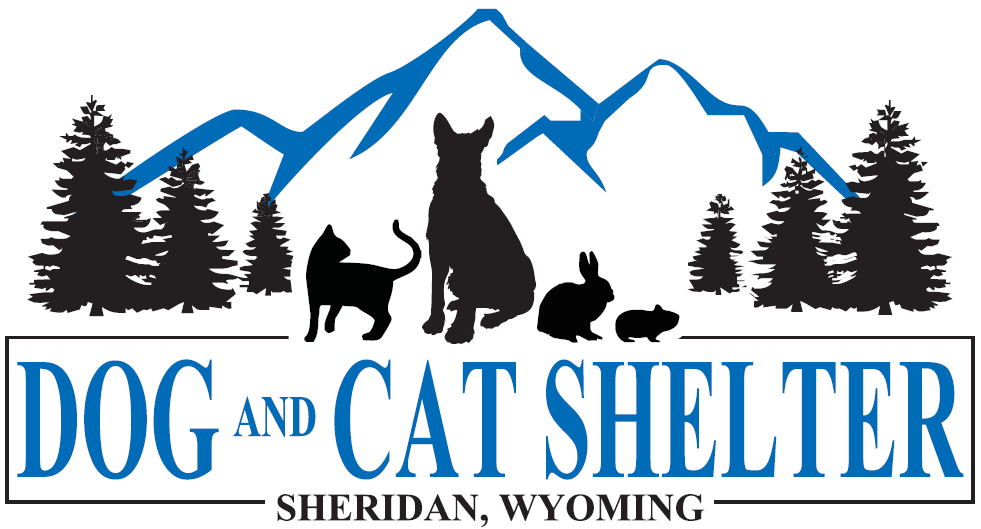 Dog Name:________________Owner Name (Print):  _______________________________	E-mail ______________________________			Address:  __________________________________	St: ________ 		Zip:______________Day Phone:  __________________________		Evening Phone: ____________________________Reason for Surrender: _______________________________________________________________________Veterinarian:_____________________________	Phone:_____________________________My Signature gives permission for my veterinarian to release all records pertaining to the pet named above to the Dog and Cat Shelter of Sheridan WyomingI am the owner/Authorized custodian of the above mentioned animal.  I unconditionally relinquish all rights of ownership in this animal.I am not the owner of the above Described animal, I relinquish custody of and all claims to the Animal to the Dog and Cat Shelter.To the best of my Knowledge the above described animal has not bitten any person in the last 10 days.I accept responsibility for the accuracy of the above. Though we are considered a NO KILL shelter surrendered Animals may be euthanized for dangerous aggression or a terminal illness. My Signature gives permission to my veterinarian to release all records pertaining to the pet named above to the Dog and Cat Shelter of Sheridan Wyoming.I understand that I have 3 BUSINESS DAYS to retrieve the surrendered dog before the shelter takes ownership.		_________________________________		____________________		 Signature						DateDog Information FormPlease answer the following questions pertaining to the dog you are surrendering. This information will be extremely helpful to us so that we may place it in a suitable home. By giving the new/prospective owners an overall history of this animal, the transition to its new home will be less stressful. When completing this form, please include all behaviors of the animal, even those that are negative.Dog’s Name: _______________________Dog’s age:  _______________DOB (if known):  ____________Male /  Female	Spayed/Neutered?   Y  /  N Breed: ________________________________________________________ Purebred?  ____	Mix?  _____Color:______________________________________________________How did you acquire the dog? _____________________           How long have you owned the dog? _______Is the dog tolerant of:	Grooming? Y /  N  / Don't Know				Other Dogs?     Y /  N / Don't Know	Cats?  	       Y /  N  / Don't Know				Children?          Y /  N  / Don't Know	Strangers?  Y /  N  / Don't Know				Ears Cleaned?   Y /  N  / Don't KnowIs the dog housebroken?  	Totally   	Partially   	Some accidents  	Not HousebrokenDoes the dog enjoy Car rides? Y /  N      Swimming? Y /  N      Walking, Running?  Y /  N       Fetch? Y /  NWas the dog an only animal?  Y /  N	       Other animals in home:_______________________________________________________________________________________________________________________________Has the dog ever been aggressive?  Y /  N    Explain: _________________________________________________________________________________________________________________________________________Ever bitten anyone? Y /  N Explain:  ___________________________________________________________ __________________________________________________________________________________________Does the Dog know basic commands? (Circle all that apply)Sit  			Stay  			Down  			Come  			HeelIs there anything else you want us to know? (likes, fears, medical, food, behavior, etc.): _________________________________________________________________________________________________________________________________________________________________________________________________________________________________________________________________________________________________________________________________________________________________________________________________________________________________________________________________________________________________________________________________________________________________________________________________________________________________________________________________________________________________________________________________________________________________________________________________________________________________________________________________________________________________________________________________________________________________________________________________________________________________________________